 招商安瑞进取债券型证券投资基金2024年第1季度报告2024年03月31日基金管理人：招商基金管理有限公司 基金托管人：中国农业银行股份有限公司 送出日期：2024年4月19日 重要提示基金管理人的董事会及董事保证本报告所载资料不存在虚假记载、误导性陈述或重大遗漏，并对其内容的真实性、准确性和完整性承担个别及连带责任。基金托管人中国农业银行股份有限公司根据本基金合同规定，于2024年4月18日复核了本报告中的财务指标、净值表现和投资组合报告等内容，保证复核内容不存在虚假记载、误导性陈述或者重大遗漏。基金管理人承诺以诚实信用、勤勉尽责的原则管理和运用基金资产，但不保证基金一定盈利。基金的过往业绩并不代表其未来表现。投资有风险，投资者在作出投资决策前应仔细阅读本基金的招募说明书。本报告中财务资料未经审计。本报告期自2024年1月1日起至3月31日止。基金产品概况注：本基金从2023年9月15日起新增C类份额，C类份额自2023年9月18日起存续。主要财务指标和基金净值表现主要财务指标单位：人民币元注：1、上述基金业绩指标不包括持有人认购或交易基金的各项费用，计入费用后实际收益水平要低于所列数字；2、本期已实现收益指基金本期利息收入、投资收益、其他收入(不含公允价值变动收益)扣除相关费用和信用减值损失后的余额，本期利润为本期已实现收益加上本期公允价值变动收益；3、本基金从2023年9月15日起新增C类份额，C类份额自2023年9月18日起存续。基金净值表现本报告期基金份额净值增长率及其与同期业绩比较基准收益率的比较招商安瑞进取债券A招商安瑞进取债券C自基金合同生效以来基金累计净值增长率变动及其与同期业绩比较基准收益率变动的比较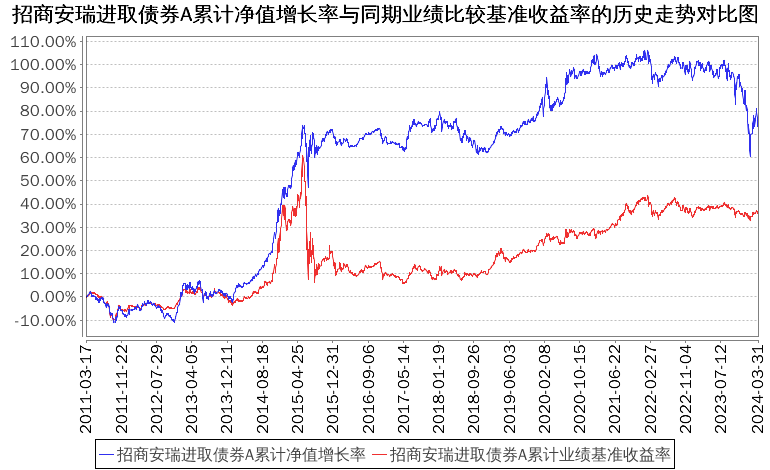 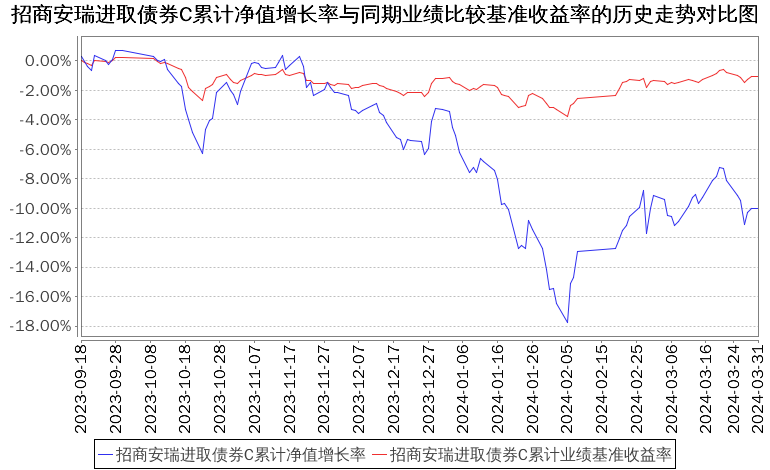 注：本基金从2023年9月15日起新增C类份额，C类份额自2023年9月18日起存续。管理人报告基金经理（或基金经理小组）简介注：1、本基金首任基金经理的任职日期为本基金合同生效日，后任基金经理的任职日期以及历任基金经理的离任日期为公司相关会议作出决定的公告（生效）日期；2、证券从业年限计算标准遵从中国证监会《证券基金经营机构董事、监事、高级管理人员及从业人员监督管理办法》中关于证券从业人员范围的相关规定。管理人对报告期内本基金运作遵规守信情况的说明基金管理人声明：在本报告期内，本基金管理人严格遵守《中华人民共和国证券投资基金法》、《公开募集证券投资基金运作管理办法》等有关法律法规及其各项实施准则的规定以及本基金的基金合同等基金法律文件的约定，本着诚实信用、勤勉尽责的原则管理和运用基金资产，在严格控制风险的前提下，为基金持有人谋求最大利益。本报告期内，基金运作整体合法合规，无损害基金持有人利益的行为。基金的投资范围以及投资运作符合有关法律法规及基金合同的规定。公平交易专项说明公平交易制度的执行情况基金管理人已建立较完善的研究方法和投资决策流程，确保各投资组合享有公平的投资决策机会。基金管理人建立了所有组合适用的投资对象备选库，制定明确的备选库建立、维护程序。基金管理人拥有健全的投资授权制度，明确投资决策委员会、投资组合经理等各投资决策主体的职责和权限划分，投资组合经理在授权范围内可以自主决策，超过投资权限的操作需要经过严格的审批程序。基金管理人的相关研究成果向内部所有投资组合开放，在投资研究层面不存在各投资组合间不公平的问题。异常交易行为的专项说明基金管理人严格控制不同投资组合之间的同日反向交易，严格禁止可能导致不公平交易和利益输送的同日反向交易。确因投资组合的投资策略或流动性等需要而发生的同日反向交易，基金管理人要求相关投资组合经理提供决策依据，并留存记录备查，完全按照有关指数的构成比例进行投资的组合等除外。本报告期内，本基金各项交易均严格按照相关法律法规、基金合同的有关要求执行，本公司所有投资组合参与的交易所公开竞价同日反向交易不存在成交较少的单边交易量超过该证券当日成交量的5%的情形。报告期内未发现有可能导致不公平交易和利益输送的重大异常交易行为。报告期内基金投资策略和运作分析宏观经济回顾：2024年一季度，国内经济呈现出向上修复的迹象，尽管地产仍相对低迷，但制造业和出口链条表现尚可。投资方面，2月固定资产投资完成额累计同比增长4.2%，投资端数据表现较好，其中房地产开发投资累计同比下降9%，地产投资表现仍然低迷，但降幅略有收窄，近期部分城市二手房交易量有所抬升，持续关注后续地产销售表现；2月基建投资累计同比增长9.0%，对投资端形成支撑，考虑到当前地方债务管控力度较强，新增项目审批较严，持续维持高基建增速有一定压力，但今年政府工作报告也提到拟连续几年发行超长期特别国债，相关资金仍能对基建增速形成保障；2月制造业投资累计同比增长9.4%，表现亮眼，当前中美库存周期均位于底部，加之工业企业利润同比增速尚可，重点领域技改、设备更新项目也在持续推进，制造业投资韧性较强。消费方面，2月社会消费品零售总额累计同比增长5.5%，在春节旺盛的消费需求带动下，消费数据表现尚可，可以关注后续消费修复的持续性。对外贸易方面，1月和2月出口金额当月同比增速分别为8.2%和5.6%，出口仍具韧性，主要与外需表现较好和去年同期低基数有关。生产方面，3月PMI指数为50.8%，转为荣枯线以上，3月的生产指数和新订单指数分别为52.2%和53%，需求转暖明显，经济修复动能有所显现。转债市场回顾：回顾2024年一季度的转债市场，波动较大，但是相比于股票而言，体现出了较强的抗跌性，在比较极端的市场下，转债的债底有效的平滑了波动。在1月份的极端市场情况下，转债的平均转股溢价率曾一度升至90%，而2023年全年，这一数字在40%-50%之间震荡。之后随着股票市场被注入流动性之后，转债市场也跟随反弹，但整个一季度转债指数的收益依然为负。股票市场回顾：2024年，开年后市场震荡加剧，春节前后市场见底反弹收复失地。整体一季度成交量有所上升。北上资金持续流入，超过去年全年。市场分化程度高，上游资源品及红利类资产表现较强，新质生产力有较多结构性机会，AI的产业趋势持续。港股整体底部企稳。基金操作回顾：回顾2024年一季度的基金操作，我们严格遵照基金合同的相关约定，按照既定的投资流程进行了规范运作。作为一只进取型债券基金，在基金合同约定的范围内，本基金的大部分资金均投资于可转债，少部分资金投资于股票。在转债投资方面，继续看好新材料、半导体、高端制造等代表未来产业趋势的行业，看好处于估值、业绩底部的军工行业，看好能够在海外建厂，配套全球龙头品牌、龙头科技企业的制造业。另外，在本季度的市场剧烈的波动之时，进行了一些结构的优化，一定程度上提升了组合的持仓集中度，并适时对于一些超跌的品种进行了一些交易。股票投资方面，在震荡过程中积极寻找个股机会，对组合适度分散、动态调整、优化配置结构，持续关注估值和成长性匹配度较好的优质公司。此时正是从中长期视角发掘并配置一些竞争优势明确、未来空间较大的投资机会的好时机。在本季度市场极端情况下，较为便宜的位置加仓了算力、低空经济等代表未来政策鼓励方向的标的，并在市场快速反弹和相关产业政策密集落地的过程中逐步兑现收益。展望二季度，我们依旧保持谨慎乐观。如果看溢价率水平，目前仍处在较高的位置，但是结合价格中位数，与市场活跃度来看，转债已经较为充分对短期各种悲观因素定价，市场悲观的预期高度一致。转债的债底防御性能够平滑波动，站在当下时间点，是可以穿越迷茫的一类极具性价比的资产，适合长期配置资金持有。随着企业盈利的逐渐企稳，PMI数据等一些先行指标见底回升，我们对未来并不悲观。报告期内基金的业绩表现报告期内，本基金A类份额净值增长率为-6.97%，同期业绩基准增长率为0.12%，C类份额净值增长率为-6.99%，同期业绩基准增长率为0.12%。报告期内基金持有人数或基金资产净值预警说明报告期内，本基金未发生连续二十个工作日出现基金份额持有人数量不满二百人或者基金资产净值低于五千万元的情形。投资组合报告报告期末基金资产组合情况报告期末按行业分类的股票投资组合报告期末按行业分类的境内股票投资组合金额单位：人民币元报告期末按行业分类的港股通投资股票投资组合本基金本报告期末未持有港股通投资股票。报告期末按公允价值占基金资产净值比例大小排序的前十名股票投资明细金额单位：人民币元报告期末按债券品种分类的债券投资组合金额单位：人民币元报告期末按公允价值占基金资产净值比例大小排名的前五名债券投资明细金额单位：人民币元报告期末按公允价值占基金资产净值比例大小排名的前十名资产支持证券投资明细本基金本报告期末未持有资产支持证券。报告期末按公允价值占基金资产净值比例大小排序的前五名贵金属投资明细本基金本报告期末未持有贵金属。报告期末按公允价值占基金资产净值比例大小排名的前五名权证投资明细本基金本报告期末未持有权证。报告期末本基金投资的股指期货交易情况说明报告期末本基金投资的股指期货持仓和损益明细根据本基金合同规定，本基金不参与股指期货交易。本基金投资股指期货的投资政策根据本基金合同规定，本基金不参与股指期货交易。报告期末本基金投资的国债期货交易情况说明本期国债期货投资政策根据本基金合同规定，本基金不参与国债期货交易。报告期末本基金投资的国债期货持仓和损益明细根据本基金合同规定，本基金不参与国债期货交易。本期国债期货投资评价根据本基金合同规定，本基金不参与国债期货交易。投资组合报告附注报告期内基金投资的前十名证券除赛特转债（证券代码118044）外其他证券的发行主体未有被监管部门立案调查，不存在报告编制日前一年内受到公开谴责、处罚的情形。根据2023年8月15日发布的相关公告，该证券发行人因重大事故被连城县应急管理局处以罚款。对上述证券的投资决策程序的说明：本基金投资上述证券的投资决策程序符合相关法律法规和公司制度的要求。本基金投资的前十名股票没有超出基金合同规定的备选股票库，本基金管理人从制度和流程上要求股票必须先入库再买入。其他资产构成金额单位：人民币元报告期末持有的处于转股期的可转换债券明细报告期末前十名股票中存在流通受限情况的说明本基金本报告期末投资前十名股票中不存在流通受限情况。开放式基金份额变动单位：份基金管理人运用固有资金投资本基金情况基金管理人持有本基金份额变动情况单位：份基金管理人运用固有资金投资本基金交易明细本报告期内基金管理人无运用固有资金投资本基金的交易明细。备查文件目录备查文件目录1、中国证券监督管理委员会批准设立招商基金管理有限公司的文件；2、中国证券监督管理委员会批准招商安瑞进取债券型证券投资基金设立的文件；3、《招商安瑞进取债券型证券投资基金基金合同》；4、《招商安瑞进取债券型证券投资基金托管协议》；5、《招商安瑞进取债券型证券投资基金招募说明书》；6、基金管理人业务资格批件、营业执照。存放地点招商基金管理有限公司地址：深圳市福田区深南大道7088号查阅方式上述文件可在招商基金管理有限公司互联网站上查阅，或者在营业时间内到招商基金管理有限公司查阅。投资者对本报告书如有疑问，可咨询本基金管理人招商基金管理有限公司。客户服务中心电话：400-887-9555网址：http://www.cmfchina.com招商基金管理有限公司2024年4月19日 基金简称招商安瑞进取债券招商安瑞进取债券基金主代码217018217018交易代码217018217018基金运作方式契约型开放式契约型开放式基金合同生效日2011年3月17日2011年3月17日报告期末基金份额总额156,606,754.21份156,606,754.21份投资目标在锁定投资组合下方风险的基础上，通过积极主动的可转债投资管理，追求基金资产的长期稳定增值。在锁定投资组合下方风险的基础上，通过积极主动的可转债投资管理，追求基金资产的长期稳定增值。投资策略本基金对固定收益类证券的投资比例不低于基金资产的80%，其中可转债的投资比例为基金资产的20%-95%，股票、权证等权益类资产的投资比例不高于基金资产的20%，基金保留不低于基金资产净值5%的现金或者到期日在一年以内的政府债券。在基金实际管理过程中，基金管理人将根据中国宏观经济情况和证券市场的阶段性变化，在上述投资组合比例范围内，适时调整基金资产在股票、债券及货币市场工具等投资品种间的配置比例。利用可转换债券兼具权益类证券与固定收益类证券的特性，在不同市场周期下完成大类资产配置的目标，在控制风险并保持良好流动性的基础上，追求超越业绩比较基准的超额收益。本基金对固定收益类证券的投资比例不低于基金资产的80%，其中可转债的投资比例为基金资产的20%-95%，股票、权证等权益类资产的投资比例不高于基金资产的20%，基金保留不低于基金资产净值5%的现金或者到期日在一年以内的政府债券。在基金实际管理过程中，基金管理人将根据中国宏观经济情况和证券市场的阶段性变化，在上述投资组合比例范围内，适时调整基金资产在股票、债券及货币市场工具等投资品种间的配置比例。利用可转换债券兼具权益类证券与固定收益类证券的特性，在不同市场周期下完成大类资产配置的目标，在控制风险并保持良好流动性的基础上，追求超越业绩比较基准的超额收益。业绩比较基准天相可转债指数收益率*60%+中债综合全价(总值)指数收益率*40%天相可转债指数收益率*60%+中债综合全价(总值)指数收益率*40%风险收益特征本基金属于证券市场中的较低风险品种，预期收益和预期风险高于货币市场基金，低于一般混合型基金和股票型基金。本基金属于证券市场中的较低风险品种，预期收益和预期风险高于货币市场基金，低于一般混合型基金和股票型基金。基金管理人招商基金管理有限公司招商基金管理有限公司基金托管人中国农业银行股份有限公司中国农业银行股份有限公司下属分级基金的基金简称招商安瑞进取债券A招商安瑞进取债券C下属分级基金的交易代码217018019500报告期末下属分级基金的份额总额155,472,567.38份1,134,186.83份主要财务指标报告期（2024年1月1日－2024年3月31日）报告期（2024年1月1日－2024年3月31日）主要财务指标招商安瑞进取债券A招商安瑞进取债券C1.本期已实现收益-20,256,143.64-557,049.362.本期利润-26,056,555.32-898,833.373.加权平均基金份额本期利润-0.1421-0.19314.期末基金资产净值273,100,057.161,993,862.495.期末基金份额净值1.75661.7580阶段份额净值增长率①份额净值增长率标准差②业绩比较基准收益率③业绩比较基准收益率标准差④①-③②-④过去三个月-6.97%1.19%0.12%0.29%-7.09%0.90%过去六个月-10.55%1.00%-1.30%0.28%-9.25%0.72%过去一年-11.46%0.78%-1.06%0.24%-10.40%0.54%过去三年-10.47%0.55%6.68%0.30%-17.15%0.25%过去五年2.07%0.51%14.95%0.31%-12.88%0.20%自基金合同生效起至今75.66%0.53%36.53%0.62%39.13%-0.09%阶段份额净值增长率①份额净值增长率标准差②业绩比较基准收益率③业绩比较基准收益率标准差④①-③②-④过去三个月-6.99%1.19%0.12%0.29%-7.11%0.90%过去六个月-10.64%1.00%-1.30%0.28%-9.34%0.72%自基金合同生效起至今-10.03%0.97%-1.08%0.27%-8.95%0.70%姓名职务任本基金的基金经理期限任本基金的基金经理期限证券从业年限说明姓名职务任职日期离任日期证券从业年限说明况冲本基金基金经理2023年6月21日-8男，硕士。2012年8月至2014年2月在陆家嘴金融发展有限公司工作，任战略发展部投资经理；2014年2月至2015年4月在华宝信托有限公司工作，任产品部产品经理；2015年5月至2017年7月在兴业国际信托有限公司工作，任证券信托总部团队负责人；2017年8月至2021年5月在云南国际信托有限公司工作，任资本市场部业务副总监，从事可转债投资工作；2021年6月至2022年10月在上海久期投资有限公司工作，任股票转债研究副总监。2022年11月加入招商基金管理有限公司，现任招商丰利灵活配置混合型证券投资基金、招商安瑞进取债券型证券投资基金基金经理。序号项目金额（元）占基金总资产的比例（%）1权益投资48,325,192.8715.90其中：股票48,325,192.8715.902基金投资--3固定收益投资242,966,632.0479.96其中：债券242,966,632.0479.96      资产支持证券--4贵金属投资--5金融衍生品投资--6买入返售金融资产--其中：买断式回购的买入返售金融资产--7银行存款和结算备付金合计5,102,098.411.688其他资产7,478,116.272.469合计303,872,039.59100.00代码行业类别公允价值（元）占基金资产净值比例（％）A农、林、牧、渔业--B采矿业--C制造业39,025,406.6714.19D电力、热力、燃气及水生产和供应业--E建筑业226.200.00F批发和零售业7,189.000.00G交通运输、仓储和邮政业1,997,136.000.73H住宿和餐饮业--I信息传输、软件和信息技术服务业4,145,776.001.51J金融业3,148,870.001.14K房地产业--L租赁和商务服务业--M科学研究和技术服务业--N水利、环境和公共设施管理业589.000.00O居民服务、修理和其他服务业--P教育--Q卫生和社会工作--R文化、体育和娱乐业--S综合--合计48,325,192.8717.57序号股票代码股票名称数量（股）公允价值（元）占基金资产净值比例（％）1300858科拓生物283,7405,022,198.001.832300699光威复材162,8264,949,910.401.803688269凯立新材131,2623,696,337.921.344600958东方证券333,4002,750,550.001.005688122西部超导70,8562,608,917.920.956301220亚香股份81,6032,280,803.850.837601111中国国航270,6001,975,380.000.728600531豫光金铅243,6001,619,940.000.599603062麦加芯彩34,0001,464,040.000.5310688489三未信安44,3051,450,988.750.53序号债券品种公允价值（元）占基金资产净值比例（％）1国家债券13,729,437.134.992央行票据--3金融债券--其中：政策性金融债--4企业债券--5企业短期融资券--6中期票据--7可转债（可交换债）229,237,194.9183.338同业存单--9其他--10合计242,966,632.0488.32序号债券代码债券名称数量（张）公允价值（元）占基金资产净值比例（％）1118044赛特转债117,15013,449,821.394.892123219宇瞳转债101,22611,944,992.484.343123158宙邦转债100,82011,594,797.194.214118038金宏转债101,56011,435,619.834.165128137洁美转债87,92010,182,593.303.70序号名称金额（元）1存出保证金54,965.072应收清算款1,422,351.603应收股利-4应收利息-5应收申购款6,000,799.606其他应收款-7其他-8合计7,478,116.27序号债券代码债券名称公允价值（元）占基金资产净值比例（％）1118044赛特转债13,449,821.394.892123219宇瞳转债11,944,992.484.343123158宙邦转债11,594,797.194.214118038金宏转债11,435,619.834.165128137洁美转债10,182,593.303.706123174精锻转债9,510,812.953.467118009华锐转债9,255,974.583.368127069小熊转债9,014,803.983.289113667春23转债8,398,431.333.0510128121宏川转债8,155,476.172.9611118025奕瑞转债7,424,571.182.7012110075南航转债6,555,021.252.3813127088赫达转债6,547,458.172.3814127076中宠转26,492,900.652.3615123194百洋转债6,326,466.842.3016118003华兴转债6,207,460.692.2617111004明新转债5,736,038.242.0918110059浦发转债5,699,459.582.0719110090爱迪转债5,527,119.652.0120123197光力转债5,512,925.102.0021123182广联转债5,484,566.571.9922110073国投转债5,184,429.281.8823123221力诺转债5,136,539.091.8724127045牧原转债4,836,592.641.7625118030睿创转债4,816,133.611.7526111010立昂转债4,531,589.841.6527127071天箭转债4,344,536.121.5828123176精测转24,245,054.861.5429123208孩王转债3,929,042.511.4330123188水羊转债3,124,224.481.1431123025精测转债2,927,714.861.0632113067燃23转债2,784,180.371.0133113064东材转债2,686,611.820.9834110079杭银转债2,344,815.700.8535113042上银转债2,341,416.520.8536113065齐鲁转债2,002,026.480.7337123169正海转债1,182,014.310.4338127064杭氧转债848,270.330.3139113676荣23转债47,439.630.0240123161强联转债14,657.340.0141113050南银转债1,139.650.0042123159崧盛转债424.380.00项目招商安瑞进取债券A招商安瑞进取债券C报告期期初基金份额总额199,224,771.746,978,733.18报告期期间基金总申购份额23,582,612.221,137,289.71减：报告期期间基金总赎回份额67,334,816.586,981,836.06报告期期间基金拆分变动份额（份额减少以"-"填列）--报告期期末基金份额总额155,472,567.381,134,186.83项目份额报告期期初管理人持有的本基金份额1,558,441.55报告期期间买入/申购总份额-报告期期间卖出/赎回总份额-报告期期末管理人持有的本基金份额1,558,441.55报告期期末持有的本基金份额占基金总份额比例（%）1.00